Define (in your own words) the term “citizenship”.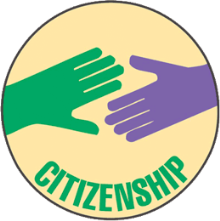 Provide three examples of good citizenshipList three examples of poor citizenship that are very different from your examples of good citizenship.                    List three reasons why citizenship is important                    in your life.Discuss how you personally could demonstrate good citizenshipDiscuss how you personally could demonstrate good citizenshipDefine (in your own words) the term “citizenship”.Provide three examples of good citizenshipList three examples of poor citizenship that are very different from your examples of good citizenship.                    List three reasons why citizenship is important                    in your life.Discuss how you personally could demonstrate good citizenshipDiscuss how you personally could demonstrate good citizenship